บันทึกข้อความ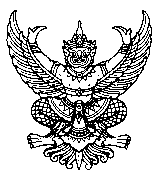 ส่วนราชการ                                                                              .  โทร                          .ที่  อว                           .                             วันที่                                        .เรื่อง                                                                               .เรียน  ผู้อำนวยการสำนักงานอธิการบดี 		ด้วยข้าพเจ้า                                                     ตำแหน่ง                                   .
สาขาวิชา/หน่วยงาน                                                 เบอร์โทรที่สามารถติดต่อได้                       ..มีความประสงค์จะขอใช้สถานที่เพื่อจัดกิจกรรม                                                                         .                                                                                                                                                                                 .ใช้ระหว่างวันที่                                                  ตั้งแต่เวลา                                                .		ระบุสถานที่ :สนามฟุตบอล      โรงยิม 1 (ติดกองพัฒนานักศึกษา)	  โรงยิม 2 (ติดวัดบรมพุทธาราม)สนามเปตอง	   สนามเทนนิส   			  โรงอาหารเก่า 	  .  		จึงเรียนมาเพื่อโปรดพิจารณา							ลงชื่อ                                               ผู้ขอใช้สถานที่.  							     (                                               .)ความเห็นประธานสาขา                               .  เห็นควรอนุญาต	  ไม่ควรอนุญาต                                                         .                                                         .ลงชื่อ                                             .   (                                       ) ว/ด/ป                                             .3)   ความเห็นของผู้อำนวยการสำนักงานอธิการบดี                                  .      อนุญาต    	        ไม่อนุญาต                                                             .                                                             .     ลงชื่อ                                            .        ( นางลักขณา  เตชวงษ์ )      ว/ด/ป                                            .2)   งานบริหารทรัพย์สินและจัดหารายได้ ตรวจสอบแล้ว   เห็นควรอนุญาต	  ไม่ควรอนุญาต                                                         .                                                         .ลงชื่อ                                             .ผู้ให้ข้อมูล           (                                       ) ว/ด/ป                                             . แจ้งผู้เกี่ยวข้อง นายอภิวิทย์  ราศรี (งานอาคารสถานที่) นายมนัธต์  สำเร็จทรัพย์ (สนามบอล เปตอง) นายมาโนช  ประคำแก้ว (รปภ.) อื่น ๆ                           .